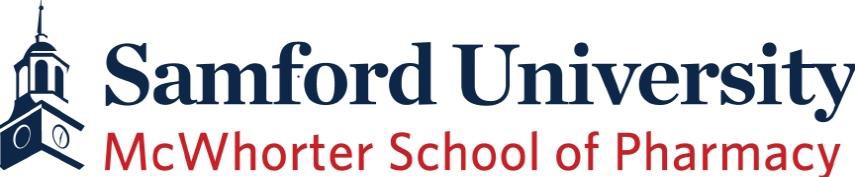 INITIAL TRAINING IN STERILE COMPOUNDING-IN PERSON APPLICATIONThis continuing pharmacy education (CPE) activity is intended to educate and evaluate pharmacists and pharmacy technicians in the application of the concepts and principles of compounding sterile preparations (CSPs) as set forth in USP-NF Chapter <797>: Pharmaceutical Compounding- Sterile Preparations.  The activity is recognized by the Alabama Board of Pharmacy (ALBOP) as an educational training activity for receiving Sterile Compounding Pharmacist Recognition/Renewal for pharmacists (see below for more details).  Participants will receive 2 hours (0.2 CEUs) of live, CPE credit upon successful completion.  Dates/Time/Location for YEAR*:DATE(S)TIME(S)Samford University College of Health Sciences Building One, Room #1351 *Additional dates/times may be added as neededFaculty*:*Faculty have no relevant conflict of interest to discloseThis is an application-based CPE activity and appropriate for all pharmacists and pharmacy technicians. To obtain CPE credit, the participant must attend entire program and successfully demonstrate proper aseptic technique. Credit will be sent through the CPE Monitor within 30 days following the program.  To receive initial Sterile Product Certification with the ALBOP, pharmacists must also complete the 6-credit hour CPE activity entitled “Initial Training in Sterile Compounding-Home Study” (ACPE Activity number: ) to demonstrate foundational knowledge in pharmacy sterile compounding.  Click here for initial and renewal ALBOP Sterile Compounding Pharmacist requirements for pharmacists.  Method of Delivery of Activity Content:Prior to activity in person date, the participant will be sent an online link to enroll in the Samford University Canvas Connect LMS activity site.  The case study for this activity will be completed in Canvas Connect LMS.  Technical Specifications (Canvas Connect LMS):Screen Size:  Canvas is best viewed at a minimum of 1024x600, which is the average size of a notebook computer. If you want to view Canvas on a device with a smaller screen, we recommend using the Canvas mobile app.Browsers:  Because it's built using web standards, Canvas runs on Windows, Mac, Linux, iOS, Android, or any other device with a modern web browser. Canvas supports the last two versions of every browser release. It is highly recommend updating to the newest version of whatever browser you are using as well as the most up-to-date Flash plug-in.Operating Systems: Windows XP SP3 and newer, Mac OSX 10.6 and newer, or Linux – ChromeOSMobile Operating System Native App Support:  iOS 7 and newer or Android 2.3 and newerComputer Speed and Processor:  Use a computer 5 years old or newer when possible, 1GB of RAM, and 2GHz processorInternet Speed:  Minimum of 512kbps ACPE Program number:  Agenda: 	Pharmacist Learning Objectives:Following the event, the participant should be able to:Perform relevant calculations in the preparation of CSPs.Identify the requirements necessary for sterile compounders to adhere to (i.e., general considerations, hand hygiene, garbing) to enter the clean room suite.Summarize the proper layout of compounding supplies within the primary engineering control (PEC).Assign an appropriate beyond-use-date (BUD) when given a compounding scenario.Prepare a CSP utilizing aseptic technique.Pharmacy Technician Learning Objectives:Following the event, the participant should be able to:Calculate ingredient amounts necessary for the preparation of CSPs.Summarize the minimum garbing and hand hygiene steps required for entrance into the clean room suite.Identify the requirements for cleaning a PEC prior to compounding.Discuss considerations for working with compounding supplies (i.e., critical site identification, proper syringe size selection).Employ aseptic technique in the making of CSPs.Cost*: $90 for pharmacists; $75 for pharmacy technicians if completing as a stand-alone event**Participants who are initially certifying and enrolled in Initial Training in Sterile Compounding-Home Study are automatically enrolled in this activity  Preregistration is required and there will be no refunds unless cancellation is made 48 hours prior to the events. There is limited seating for these activitiesTo register: www.samford.edu/pharmacy/continuing-education or for more information call (205) 726-2722This ACPE-accredited CPE activity is conducted without commercial support or influence of any kind.Samford University McWhorter School of Pharmacy is accredited by the Accreditation Council for Pharmacy Education as a provider of continuing pharmacy education.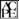 John Arnold, Ph.D., RPh.Professor and Director, Non-Degree ProgramsMcWhorter School of Pharmacy FacultyChesca Barnett, Pharm.D. Staff Pharmacist Children’s of Alabama 8:45 A.M.Sign-in9:00 A.M.Introduction of case study and discussion of USP<797> content related to aseptic technique10:00 A.M.Case study completion/Assesment of Aseptic Technique11:00 A.M.Dismiss